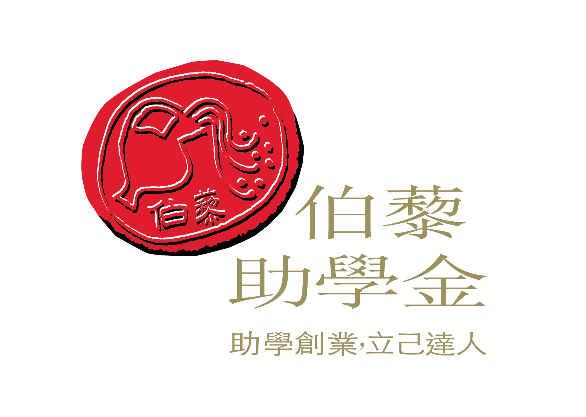 伯藜假期社会实践（社会调研）成果篇丨调研报告丨媒体报道丨产出材料丨报告发表丨表彰获奖丨调研报告调研报告内容、格式要求调研报告内容要求具体要求参照《假期社会实践指导手册》：如何撰写社会调研报告-社会调研报告撰写的内容与要求（报告题目、学校及作者名称、摘要、关键词、前言、正文、结论与建议、致谢、参考文献、附录）调研报告格式要求标题要求1. 字体：黑体2. 大小：四号（一级标题）、小四（二级标题、三级标题）3. 颜色：黑色4. 行距：1.5倍5. 首行缩进：2字符  内容要求1. 字体：宋体2. 大小：小四3. 颜色：黑色4. 行距：1.5倍5. 首行缩进：2字符  XXXX调研报告学校名称：XX大学作者：XXX、XXX摘要关键词前言正文结论与建议致谢参考文献附录丨媒体报道丨产出材料丨报告发表丨表彰获奖报道平台链接国家级媒体国家级媒体人民网http://m.people.cn/n4/2019/0603/c120-12781612.html（示例，可删除）省级媒体省级媒体市级媒体市级媒体县区级媒体县区级媒体校级媒体校级媒体社团媒体社团媒体其他媒体其他媒体调研照片/视频调研照片/视频将所有其他材料保存到一个文件夹中，文件夹以 “XXXX调研”产出材料 的格式命名，文件夹中可以包括 “XXXX调研”照片、“XXXX调研”视频 等材料。以网盘链接“有提取码”的形式分享，设置有效期“永久有效”。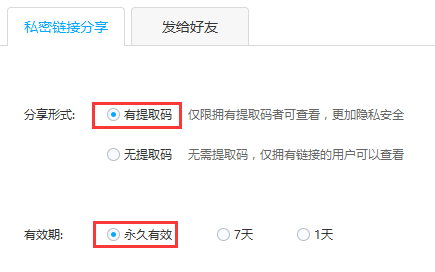 将所有其他材料保存到一个文件夹中，文件夹以 “XXXX调研”产出材料 的格式命名，文件夹中可以包括 “XXXX调研”照片、“XXXX调研”视频 等材料。以网盘链接“有提取码”的形式分享，设置有效期“永久有效”。网盘分享链接提取码二维码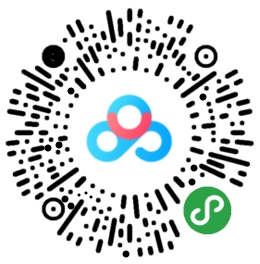 （如有可提供，上述为示例，请删除）报告发表1发表题名发表作者发表时间文章链接2发表题名发表作者发表时间文章链接NO.1颁奖单位：奖项名称：可附链接：NO.2颁奖单位：奖项名称：可附链接：NO.3颁奖单位：奖项名称：可附链接：